NOMBRE COMPLETOALEJANDRO LÓPEZ LARIOSCARGO ACTUALCOORDINADOR “C”Datos Institucionales 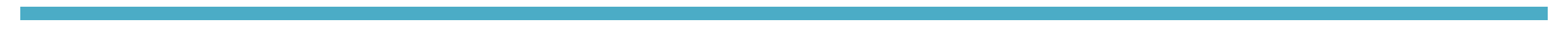 Nombre: Coordinación de Cementerio Municipal Teléfono: 341 413 03 00Domicilio: José Vasconcelos Calderón S/NCorreo-e: alejandro.lopez@ciudadguzman.gob.mxDatos Académicos Primaria: Basilio Badillo (1976 – 1982)Secundaria: José Vasconcelos (1982 -1985)Bachillerato: Técnica José María Morelos (1985 – 1988)UDG Facultad De Medicina Veterinaria Médico Veterinario Zootecnista (1988 – 1993)Experiencia Laboral 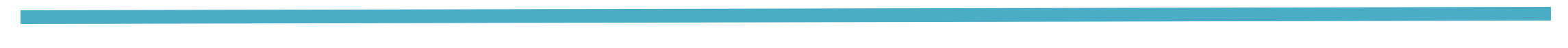 -Servidor Público en el Municipio de Zapotlán el Grande Jalisco. Desde el 01 de octubre del año 2012.Logros destacadosCoordinador Patronato de la FeriaLíder SindicalCursos y DiplomadosConstancia curso – taller “Prevención de riesgos laborales” enero 2022Constancia capacitación “Código de Ético y Declaración Patrimonial mayo 2022